Efektywny HR to lepsze wynikiReprezentujesz obszar HR? Dane, które zawiera nasz darmowy raport pomogą znaleźć odpowiedź na wiele kluczowych pytań! W analizach własnych i dyskusjach z Zarządem z pewnością często pojawiają się pytania: • ile osób powinno pracować w dziale personalnym? • ilu pracowników powinien obsługiwać jeden „HR’owiec”? • jakie obszary HR są najczęściej outsourcowane? • w jakim stopniu system informatyczny jest w stanie podnieść efektywność pracy? • jak wygląda sytuacja w innych firmach i branżach? Rzeczowe i obiektywne odpowiedzi znajdziesz w Raporcie przygotowanym przez firmę doradczą MAP. Na co dzień wspiera ona organizacje w efektywnym zarządzaniu zasobami ludzkimi. www.hris.map.eu.com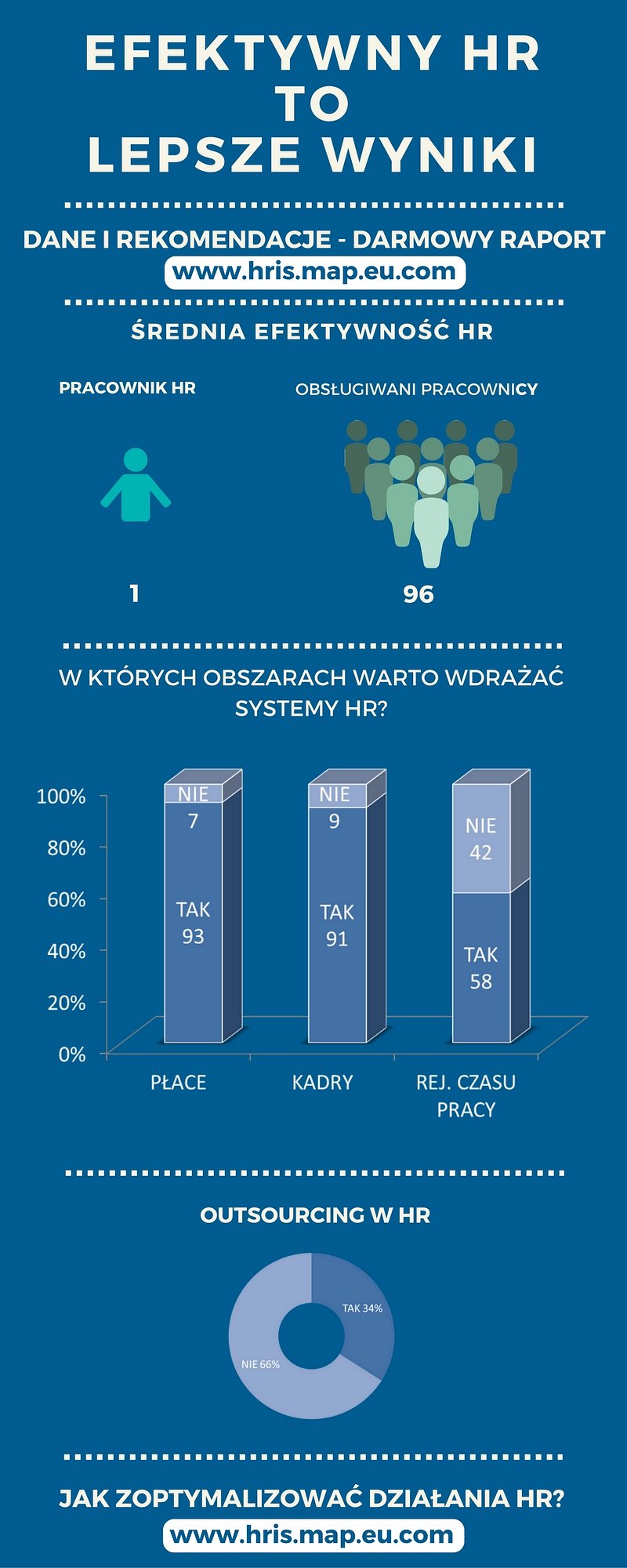 